Curriculum Vitae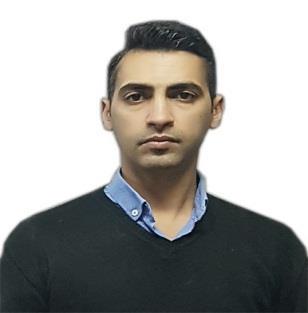 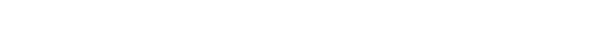 Personal Information :Name : Hayder.Date and place of Birth : 13/11/ 1983–Iraq / Baghdad.Language : Arabic :Native Language.English :Speaking :Very GoodWriting:Very GoodReading :Very GoodKurdish:Speaking :Very GoodReading : FairNationality :IraqiStatus:Married.Email : hyder.382566@2freemail.com ACADEMIC QUALIFICATIONS:B.Sc. Degree in Electrical Engineering (Baghdad &Sulaymani University)2012.EXPERIENCE:POSCO (Korean company) for Engineering & Construction (Feb. 2018 - )1 - Job Title : Commissioning Supervisor on HVAC- F.F- F.D System.Location : Erbil- KHABAT Thermal Power Plant 132KV/300MWResponsible on Works Below:Cold loop Test.PLC Hot Loop Test and Testing all instruments in HVAC-F.F-F.D system.PLC I/O Test.Pre- Commissioning, Commissioning Function Test.2 - Job Title : DCS OperatorOperating the DCS system for the Thermal Power Plant including FGD System (Flue GasDesulfurization).Halabja Group company For Telecome Maintenance Service (May 2014- Mar 2017)Job Title : Power Team LeaderLocation : SulaymaniaWorked as a team leader in the power dept. for maintaining and installing power and Grounding system and designing controlling boards (ATS, ACCU, MDB) for KOREK Towers.Worked as a team leader for quality role and controlling the process of P.M and C.M.Participated in many acceptance intervention for new site from DARIN company and QTS company. And reporting back with high quality PPT the H.Q of KOREK for the snags and the problems.Design project budget, manage and monitor expenditures based on the project budget.Manage team members to carry out thier tasks and duites and provide overall advice, welfare and support.Coordinate the work of the team members to ensure work is completed efficiently and within set deadlines.Implemented 8 backhaul  projects  for KOREK.Implemented the rollout projects and extra work for KOREK sites.Worked on the OMT program and installing and configuring the External alarms.Installing and dismantling the telecom and electrical equipment.Worked on the KOREK GSM standard and Spcs. Version 6.1. For prepare the installation of the shelter, tower, power, grounding system, BBS, RBS and the external alarmsRepairing the Aviation light and the other electronics equipment.Galala Group Company For Medical Appliance (Jan 2013 – Apr 2014)Job Title : Maintenance SupervisorLocation : SulaymaniaWorked as a medical supervisor in SHAR hospital with GALALA company in the SULAYMANIA city. responsible of maintenance works of medical devices and sales management of medical devices and consumables and arranging contracts. (2013-2014)Worked as head of follow up dept. To draw the shop drawing of the medical appliance and prepare all the requirement to the medical items like power supply, water supply, drainage, steam source, soft water and medical gases. in the SHAR hospital through the construction and installing medical devices in the SULATYMANI city with GALALA GROUP CO.Installing and maintenance these medical devices below :Steam sterilization machine CISA.Sterilizer washer and trolley washer CISA.Ultra sonic sterilizer washer.Endoscope sterilizer machine CISA ERS2.Bed pan washer.Dental instruments sterilizer machine CISA.Dental chair (FEDSA and a dec 400).ENT Unit (ERGOS 50)Dental X-RAY.Physiotherapy devices.Installing and maintenance the R.O water system (Reverse Osmosis water) For the Dialysis machines.Mass Group Holding Company ( Oct 2012 – Jan 2013)Job Title : Switchyard Engineer (Maintenance)Location : SulaymaniaWorked in the CHAMCHAMAL Electrical Power Station (132KV/500 MVAR) as a switch yard engineer and in MASS Steel Factory in SVC department.Electical and Electronics Skilles (2006 -	):Design and maintaining electrics and electronics control circuits and boards, power suppliers, high power UPS, inverters, BBS (backup batteries system).Familiar with (OMORON, SIEMENS) PLC and Control Units.Installing and maintenance solar cell system.Installing AC motor drive system.Design and implement Grounding system for the industrial buildings and facilities as IEEE std-80 and Bs 7430 standards.Design a REMOT CONTROLLING and Automation  boards for controlling devices remotely.Design, drawings and Installing the electrical system, fire system, low current system for many buildings in the Sulaymani city like (Oscar hall, Bowling building, MAD motel, AZAD mall).Design the electrical and controlling Boards like ATS board (auto transformer switch) transforming between the main power and the Generators power, Design ACCU board (AC control unit board) controlling many AC unit.Designing MCCB, MDB, RCCB, ELCB boards and making loads study and distributing loads on the generator.Design and implementing the projects of the students for final year.Extending low voltage system.Computer Experiences:Microsoft Office and internet applications.AUTOCAD.